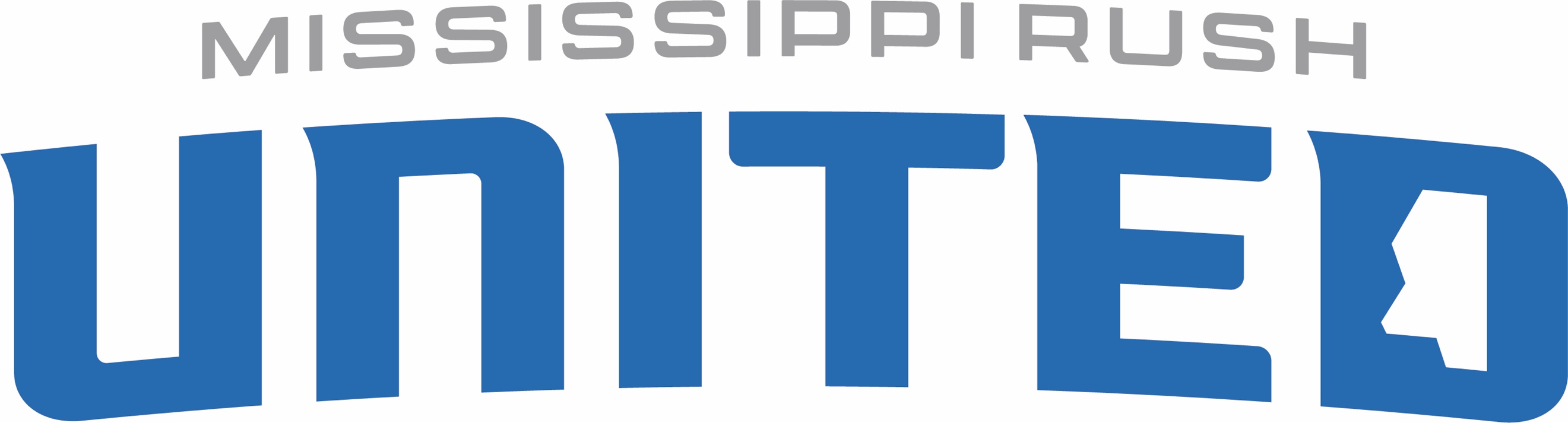 2023-2024 MS Rush United Financial Aid Application		APPLICATION DEADLINE:  June 18th, 2023MS Rush United is pleased to offer a limited amount of financial aid for players who need financial assistance. Please make sure all areas are completed and the application is signed.  Please attach supporting documentation proving financial need and email it to Wesley Noble, doc@brandonfc.com by the deadline stated above. YOU WILL NOT BE GRANTED FINANCIAL AID WITHOUT PROOF OF INCOME SUCH AS A W-2 OR 1099.Player Name: ____________________________________________________ Date of Birth: __________________Team: U- _______________________ Coach: ________________________________________________________Father’s Name: _________________________________________________ Phone #: _______________________Address: ______________________________________________________________________________________Email Address: _________________________________________________________________________________Mother’s Name: _________________________________________________ Phone #: ________________________Address:  ______________________________________________________________________________________Email Address: _________________________________________________________________________________Please list any other children playing with UNITED, BFC, BRILLA, or MS RUSH:Name: _____________________________________________Team: U- ____________ Boy of Girl______________Name: _____________________________________________Team: U- ____________ Boy of Girl______________Name: _____________________________________________Team: U- ____________ Boy of Girl______________Please state your need for financial aid: ______________________________________________________________ __________________________________________________________________________________________________________________________________________________________________________________________________If your request is granted, you WILL BE asked to donate labor hours to MS RUSH UNITED to assist us in funding this program.  You will also be required to participate in team fundraisers, if offered.  You will be expected to be available to assist during the season.  If opportunities to serve are habitually missed or foregone, the committee has authority to suspend your child’s financial aid.  Please see below regarding areas you will be expected to assist the club: Tournament Staff, Field Maintenance (i.e. – painting sidelines), and Other United Events.   Signature_____________________________________________________________ Date: __________________CONFIDENTIAL APPLICATION FOR REVIEW BY COMMITTEE MEMBERS ONLY